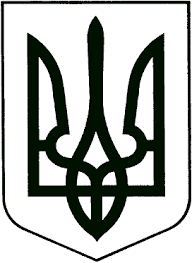 ВИКОНАВЧИЙ КОМІТЕТЗВЯГЕЛЬСЬКОЇ МІСЬКОЇ РАДИРІШЕННЯ____________			                      	              	№ __________Про оренду майна комунальної власності Керуючись підпунктом 1 пункту а статті 29, підпунктом 1 пункту а статті 30, статтею 40 Закону України «Про місцеве самоврядування в Україні», Законом України «Про оренду державного та комунального майна»,  постановою Кабінету Міністрів України від 03.06.2020 № 483 «Деякі питання оренди державного та комунального майна», рішенням міської ради від 10.09.2020  № 1010 «Про деякі питання оренди майна комунальної власності Новоград-Волинської міської  територіальної громади», враховуючи звернення управління у справах сім’ї, молоді, фізичної культури та спорту від 07.09.2023 № 253, звернення гімназії №8 Звянкльської міської ради від 08.09.2023 №242,   виконавчий комітет міської ради	ВИРІШИВ: Внести зміни до договору оренди нерухомого майна комунальної власності Звягельської міської територіальної громади від 01.08.2014, (нежитлове підвальне приміщення будівлі кінотеатру (міського Молодіжного центру) за адресою: вул. Шевченка,5/1, м. Звягель, Звягельський район, Житомирська обл.), укладеного між фізичною особою підприємцем Гаврилюком Василем Петровичем та Звягельською міською територіальною громадою в особі начальника управління у справах сім’ї, молоді, фізичної культури та спорту міської ради, зменшивши загальну площу на 391,56 кв.м,Орендована площа нежитлового приміщення складає 451,91 кв.м. Управлінню у справах сім’ї, молоді, фізичної культури та спорту міської ради укласти додаткову угоду щодо зменшення орендованої площі згідно чинного законодавства.Включити до переліку Першого типу  частину нежитлового приміщення (харчоблок) з технологічним обладнанням в будівлі Гімназії №8 Звягельської міської ради на вул. Дружби,50, загальною площею 193,72 кв.м.Затвердити текст оголошення про проведення аукціону з передачі в оренду вищезазначеного майна, що додається, та розмістити його в електронній торговій системі.5. Контроль за виконанням цього рішення покласти на заступника міського голови Борис Н.П., Якубова В.О.Міський голова                                                                            Микола БОРОВЕЦЬ   ЗАТВЕРДЖЕНО 							              рішення виконавчого комітету		                       	 міської ради                                                                                    
                                                                           від  __________    № _____ОГОЛОШЕННЯпро проведення аукціонуз передачі в оренду частини нежитлового приміщення (харчоблок) Гімназії № 8 Звягельської міської ради  загальною площею 15,0 кв.м., що знаходиться за адресою: Україна, 11703, Житомирська область, Звягельський район, м.Звягель, вул. Дружби, 50.Керуючий справамивиконавчого комітету міської ради                                                Олександр ДОЛЯНазва аукціонуАукціон з передачі в оренду частини нежитлового приміщення (харчоблок) з технологічним обладнанням в будівлі Гімназії №8 Звягельської міської ради на 
вул. Дружби,50, загальною площею 193,72 кв.м.Аукціон з передачі в оренду частини нежитлового приміщення (харчоблок) з технологічним обладнанням в будівлі Гімназії №8 Звягельської міської ради на 
вул. Дружби,50, загальною площею 193,72 кв.м.Повне найменування та адреса орендодавцяВиконавчий комітет Звягельської міської радиКод ЄДРПОУ 04053571Місце знаходження: вул. Шевченка, 16, 
м. Звягель,11700Тел. 04141-3-54-42Е-mail: zviahelrada@ zviahelrada.gov.uaВиконавчий комітет Звягельської міської радиКод ЄДРПОУ 04053571Місце знаходження: вул. Шевченка, 16, 
м. Звягель,11700Тел. 04141-3-54-42Е-mail: zviahelrada@ zviahelrada.gov.uaПовне найменування та адреса балансоутримувачаГімназія № 8 Звягельської міської радиКод ЄДРПОУ 22060244; 11703, Житомирська обл., Звягельський район, м. Звягель, 
вул. Дружби, 50, Тел.0986493074Е-mail: burnata116@gmail.comГімназія № 8 Звягельської міської радиКод ЄДРПОУ 22060244; 11703, Житомирська обл., Звягельський район, м. Звягель, 
вул. Дружби, 50, Тел.0986493074Е-mail: burnata116@gmail.comІнформація про об’єкт орендиЧастина нежитлового приміщення (харчоблок) з технологічним обладнанням в будівлі Гімназії №8 Звягельської міської ради на 
вул. Дружби,50, загальною площею 193,72 кв.м. розташоване  на І-му поверсі двоповерхової будівлі.  Частина нежитлового приміщення (харчоблок) з технологічним обладнанням в будівлі Гімназії №8 Звягельської міської ради на 
вул. Дружби,50, загальною площею 193,72 кв.м. розташоване  на І-му поверсі двоповерхової будівлі.  Тип перелікуПершийПершийВартість об'єкта орендиЗалишкова балансова вартість об’єкта оренди з обладнанням становить  1 119 716,47 грн (451 460,59 грн.+668 255,88 грн.)Залишкова балансова вартість об’єкта оренди з обладнанням становить  1 119 716,47 грн (451 460,59 грн.+668 255,88 грн.)Тип об’єкта Нерухоме майноНерухоме майноПропонований строк оренди2 роки 11 місяців2 роки 11 місяцівФотографічне зображення майнаДодається Додається Інформація про наявність рішень про проведення інвестиційного конкурсу або про включення об’єкта до переліку майна, що підлягає приватизаціїРішення про проведення інвестиційного конкурсу не приймалось.Не включено до переліку майна, що підлягає приватизації.Рішення про проведення інвестиційного конкурсу не приймалось.Не включено до переліку майна, що підлягає приватизації.Місцезнаходження об’єкта;11703, Житомирська область, Звягельський район м.Звягель, вул. Дружби, 50.11703, Житомирська область, Звягельський район м.Звягель, вул. Дружби, 50.Загальна площа об’єктаКорисна площа об’єкта193,72 кв.м193,72 кв.м.193,72 кв.м193,72 кв.м.Характеристика об’єкта оренди Частина нежитлового приміщення (харчоблок) з технологічним обладнанням в будівлі Гімназії №8 Звягельської міської ради на 
вул. Дружби,50, загальною площею 193,72 кв.м.Частина нежитлового приміщення (харчоблок) з технологічним обладнанням в будівлі Гімназії №8 Звягельської міської ради на 
вул. Дружби,50, загальною площею 193,72 кв.м.Технічний стан, інформація про потужність електромережі і забезпечення комунікаціями Технічний стан приміщення задовільний, приміщення комунікаціями забезпечене. Не потребує ремонту. Сліди грибка та плісняви на стінах, стелі та місцях сполучення суміжних конструкцій- відсутні. Стан технологічного обладнання робочий.Технічний стан приміщення задовільний, приміщення комунікаціями забезпечене. Не потребує ремонту. Сліди грибка та плісняви на стінах, стелі та місцях сполучення суміжних конструкцій- відсутні. Стан технологічного обладнання робочий.Поверховий план об’єкта ДодаєтьсяДодаєтьсяІнформація про те, що об’єктом оренди є пам’ятка культурної спадщини, щойно виявлений об’єкт культурної спадщини чи його частина Об’єкт не є пам’яткою культурної спадщиниОб’єкт не є пам’яткою культурної спадщиниНаявність погодження органу охорони культурної спадщини на передачу об'єкта в орендуНе застосовуєтьсяНе застосовуєтьсяІнформація  про цільове призначення об’єкта оренди Об’єкт оренди має використовуватися  орендарем для надання послуг з гарячого харчування дітей закладу середньої загальної освіти (заклади харчування, їдальні, буфети, кафе, які не здійснюють продаж товарів підакцизної групи). Об’єкт оренди має використовуватися  орендарем для надання послуг з гарячого харчування дітей закладу середньої загальної освіти (заклади харчування, їдальні, буфети, кафе, які не здійснюють продаж товарів підакцизної групи). Інформація про окремі особові рахунки на об’єкт оренди або інформація про порядок компенсації витрат на оплату комунальних послуг, якщо об’єкт оренди не має окремих особових рахунків, відкритих для нього постачальниками комунальних послугНа об’єкт оренди не відкриті окремі особові рахунки постачальниками комунальних послуг.Орендар зобов’язаний, згідно виставлених орендодавцем рахунків, компенсувати орендодавцю витрати на оплату комунальних послуг (електроенергія, теплопостачання, водопостачання, водовідведення)на розрахунковий рахунок  МФО 820172 в ДКСУ м.Київ,  код ЄДРПОУ 22060244На об’єкт оренди не відкриті окремі особові рахунки постачальниками комунальних послуг.Орендар зобов’язаний, згідно виставлених орендодавцем рахунків, компенсувати орендодавцю витрати на оплату комунальних послуг (електроенергія, теплопостачання, водопостачання, водовідведення)на розрахунковий рахунок  МФО 820172 в ДКСУ м.Київ,  код ЄДРПОУ 22060244 Проект договоруДодаєтьсяДодаєтьсяУмови та додаткові умови орендиУмови та додаткові умови орендиУмови та додаткові умови орендиСтрок оренди Строк оренди 2 роки 11 місяцівСтартова орендна плата (без ПДВ)Стартова орендна плата (без ПДВ)11 197,16 грн. (Одинадцять тисяч сто дев’яносто сім  грн. 16 коп.) без ПДВ - для електронного аукціону;5 598,58 грн. (П’ять тисяч п’ятсот дев’яносто вісім  грн. 58 коп.) без ПДВ - для електронного аукціону із зниженням стартової ціни.5 598,58 грн. (П’ять тисяч п’ятсот дев’яносто вісім  грн. 58 коп.) – для електронного аукціону за методом покрокового зниження стартової орендної плати та подальшого подання цінових пропозицій.Обмеження щодо цільового призначення об’єкта оренди, встановлені відповідно до п. 29 Порядку Обмеження щодо цільового призначення об’єкта оренди, встановлені відповідно до п. 29 Порядку Об’єкт оренди не може бути використаний за будь-яким цільовим призначенням  відповідно до  пункту 29 «Порядку передачі в оренду державного та комунального майна», затвердженого Постановою КМУ від 03.06.2020р. №483 «Деякі питання оренди державного та комунального майна». Додаткові умови оренди майна Додаткові умови оренди майна Відсутні Наявність згоди на здійснення поточного та/або капітального ремонтуНаявність згоди на здійснення поточного та/або капітального ремонтуВідсутняЗгода на передачу майна в суборенду Згода на передачу майна в суборенду Майно передається в оренду без права передачі в суборендуВимоги до орендаряВимоги до орендаряПотенційний орендар повинен відповідати вимогам до особи орендаря, що визначені статтею 4 Закону України «Про оренду державного та комунального майна»Контактні дані (номер телефону і адреса електронної пошти працівника орендодавця для звернень про ознайомлення з об’єктом оренди)Контактні дані (номер телефону і адреса електронної пошти працівника орендодавця для звернень про ознайомлення з об’єктом оренди)У робочі дні з 09:00 до 16:00 з понеділка по п’ятницю за місцезнаходженням об’єкта: вул. Дружби, 50, м. Звягель, Звягельський район  Житомирська областьконтактна особа: Бурченя Наталія ІванівнаТел. 0986493074Е-mail: burnata116@gmail.com Інформація про аукціон (спосіб та дата)Кінцевий строк подання заяви  на участь в аукціоні, що визначається з урахуванням вимог, установленим ПорядкомІнформація про аукціон (спосіб та дата)Кінцевий строк подання заяви  на участь в аукціоні, що визначається з урахуванням вимог, установленим ПорядкомЕлектронний аукціон.Дата проведення аукціону 25.09.2023р. Час проведення аукціону встановлюється електронною торговою системою відповідно до вимог Порядку проведення електронних аукціонів.Кінцевий строк подання заяви на участь в аукціоні                          встановлюється електронною торговою системою для кожного електронного аукціону окремо в проміжку часу з 19-30 до 20-30 години дня, що передує дню проведення електронного аукціону.Інформація про умови, на яких проводиться аукціон:Інформація про умови, на яких проводиться аукціон:Розмір мінімального кроку підвищення стартової орендної плати під час аукціону 1% стартової орендної плати – 111,97 грн.   (Сто одинадцять грн  грн. 97 коп.) без ПДВ. Гарантійний внесок – 25 997,22 грн. (Двадцять п’ять тисяч дев’ятсот дев’яносто сім  грн. 22 коп.) без ПДВ.Розмір реєстраційного внеску – 670,00 грн (шістсот сімдесят грн 00 коп.) без ПДВ;                                                          Додаткова інформація                                                         Додаткова інформація                                                         Додаткова інформаціяРеквізити рахунків операторів ЕМ, відкритих для сплати гарантійних та реєстраційних внесків за посиланням на сторінку офіційного веб-сайта адміністратора, на якій зазначені реквізити таких рахунків  Реквізити рахунків операторів ЕМ, відкритих для сплати гарантійних та реєстраційних внесків за посиланням на сторінку офіційного веб-сайта адміністратора, на якій зазначені реквізити таких рахунків  https://prozorro.sale/info/elektronni-majdanchiki-ets-prozorroprodazhi-cbd2Реквізити рахунків для перерахування оператором ЕМ реєстраційних та гарантійних внесків потенційних орендарів в національній валютіРеквізити рахунків для перерахування оператором ЕМ реєстраційних та гарантійних внесків потенційних орендарів в національній валютіРахунок UA358201720355119002002062880  МФО 820172 в ДКСУ м.Київ, код ЄДРПОУ  22060244 для перерахування гарантійного та реєстраційного внесків (обов’язково вказувати вид платежу), отримувач Гімназія № 8 Звягельської міської ради.Інформація щодо надання дозволу на здійснення невід'ємних поліпшеньІнформація щодо надання дозволу на здійснення невід'ємних поліпшеньЗгода не надавалась                                                        Технічні реквізити оголошення                                                        Технічні реквізити оголошення                                                        Технічні реквізити оголошенняПеріод між аукціоном та аукціоном із зниженням стартової ціни, аукціоном із зниженням стартової ціни та аукціоном за методом покрокового зниження стартової ціни та подальшого подання цінових пропозицій	Період між аукціоном та аукціоном із зниженням стартової ціни, аукціоном із зниженням стартової ціни та аукціоном за методом покрокового зниження стартової ціни та подальшого подання цінових пропозицій	Період між аукціоном та аукціоном із зниженням стартової ціни, аукціоном із зниженням стартової ціни та аукціоном за методом покрокового зниження стартової ціни та подальшого подання цінових пропозицій: 20 календарних днів з дати оприлюднення оголошення електронною торговою системою про передачу майна в оренду.Єдине посилання на веб-сторінку адміністратора, на якій є посилання в алфавітному порядку на веб-сторінки операторів електронного майданчикаЄдине посилання на веб-сторінку адміністратора, на якій є посилання в алфавітному порядку на веб-сторінки операторів електронного майданчикаhttps://prozorro.sale/info/elektronni-majdanchiki-ets-prozorroprodazhi-cbd2.Аукціон буде проведено в електронній торговій системі «ПРОЗОРО ПРОДАЖІ».